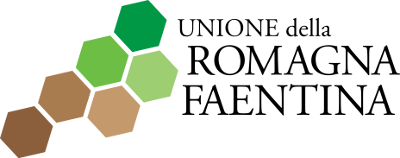 Al Servizio Affari IstituzionaliPROPOSTA DI PATTO DI COLLABORAZIONE – REGOLAMENTO DELLA CITTADINANZA ATTIVA E BENI COMUNIBene comune oggetto della proposta:Bene pubblico materiale (giardino, parco, piazza, strada, muri, edificio, …)Bene pubblico immateriale (attività solidaristiche in ambito sociale, educativo, culturale e ricreativo, …)Risorsa comune (servizi ecosistemici)Altro (specificare)Proponente:Cittadino singolo __________________________________________________Cittadini associati _________________________________________________Comitato di cittadini _______________________________________________Associazione _____________________________________________________Impresa  ________________________________________________________Altro (specificare) _________________________________________________Recapito telefonico:  _____________________________________________ Recapito mail: __________________________________________________Obiettivi e descrizione dell’intervento: (finalità prevalente, destinatari, attività proposte, …)Forme di sostegno eventualmente richieste:(indicare quantità / durata nel tempo e altre informazioni utili)Formazione dei cittadini attiviAccesso a spazi comunaliBeni strumentali e materiali di consumoAffiancamento nella progettazioneRimborso di costi sostenutiCome è nata l’idea? Come il proponente è venuto a conoscenza del regolamento per i beni comuni e la cittadinanza attiva?Eventuali osservazioni da parte degli uffici: